President’s Comments – Sonia SCCQG has some of the most interesting and informative meetings!At the July meeting, SCCQG Insurance Co-Ordinator Pam Overton and former SCCQG Treasurer Kennalee Mattson spoke on the topic of Quilt Guild Finances – The Role of The Treasurer and Best Practices.  Many issues were covered and some excellent handouts provided. These handouts may be seen in the Program Notes section of the SCCQG website homepage.In October, our topic will be Mastering Social Media Marketing Strategies.  Caryn Payzant will be our speaker and she is a repeat presenter.  Her previous program in 2015 covered social media for quilt guilds and was very well received.  Valley of the Mist Quilters Guild in Temecula will be our host.  Please RSVP to Janice Quackenbush at Janice.kay@me.com SCCQG will be having elections at the October 2019 meeting.  We kindly request all guild representatives to attend and vote.  If a representative is unable to attend, please send a(Continued on Page 2)Membership.	2Programs & Special Exhibit	2,3 & 4 Secretary.	4 & 5Calendar…………………………………. 6 - 7MTT.	7  Treasurer’s Report	7Insurance.	8 
Parliamentarian.	8Nominating Committee.	n/aSelected So.Ca. Quilt Events.	8 & 9 Newsletter Editor.	9 & 10delegate instead for the purposes of voting.  More information will be found in this newsletter but the most current information regarding the elections will be sent via email prior to the October meetingThank you to the many guilds that have shared information in their newsletters and at their meetings re SCCQG ROAD TO CALIFORNIA 2020 SPECIAL EXHIBIT” We have received several entries from various member guilds which will be on display in January 2020 in Ontario.See you all in October - SoniaAll SCCQG guild representatives are encouraged to share information from the meetings and the Program Notes (from the website) with their guilds via newsletter articles and emails.  SCCQG provides information regarding topics of interest that affect all guilds and it is important that guilds receive this information.When corresponding with anyone on the SCCQG Board via email or by phone message, please remember to identify the guild you are with, your name, and contact information.  Membership - Beth StantonMembership Renewal Period BeginsSeptember 1 begins the annual membership renewal period.  Annual dues are $40 for guilds and $20 for affiliates (teacher, individual or vendor) and are due and payable October 1.  For guilds opting to purchase insurance, the insurance premium is an additional $3.25/per member.There is a slightly new process this year:  Instead of using a printed form, enter and submit your information using the online forms available on the SCCQG website on the Membership Info page at: http://www.sccqg.org/membership-info.htm then send payment to: SCCQG Treasurer, 2329 Boone Avenue, Venice, CA 90291.  Checks received prior to October 1st will be held until October. Please be advised that SCCQG does not issue invoices.Questions regarding membership renewal can be directed to membership@sccqg.org.Programs – Stephania BommaritoPrograms October 2019 – October 2021October 12, 2019Topic: Mastering Social Media Marketing Strategies / Caryn PayzantHosted by: Valley of the Mist Quilters Guild / Temecula Contact:     Laurie Gonzalez at lagonzo55@gmail.comLocation:    Temecula Community Recreation Center	        30875 Rancho Vista Road                   Temecula, CA 92592Guest Speaker – Caryn Payzant is the Social Media Consultant for Road to California. Social media transcends almost every aspect of our daily lives. Today, it’s almost universally used by individuals of all ages and is one of the most effective channels to connect with individuals that share the same interests as you – quilting. There are so many kinds of social media platforms that it can be mind-boggling. Caryn will present information about how to effectively use the many platforms to promote your guild activities. Come found out which ones are most beneficial in the quilting world and how to choose social media tactics that will be applicable for your guild’s goals.January 11, 2020Topic: Volunteer EngagementHosted by: TBA Contact:     TBA  Location:    TBAOur guilds have members who all share the same passion – quilting. We hold meetings to inspire and inform us and our community. Yet, it seems like the same group of individuals are handling the majority of the work in the guild. Volunteers are the heart of an organization that keeps our guilds strong and renewed. A disengaged member is more likely to be a no-show or spend most of their time socializing. In contrast, engaged volunteers are not only more reliable and self-sufficient, but are also more likely to work together as a team to support and promote all the various guild activities. At this meeting, strategies will be presented as to how to accomplish this mission successfully.April 18, 2020Topic: Meet the TeacherHosted by: Flying Geese Quilters GuildContact:     Sue Glass at sue.glass@verizon.netLocation:    Carson Community Center                    801 E Carson St,                    Carson, CA 90745July 18, 2020 **Note: new date**Topic: Roundtable Guild Officers Hosted by: Central Coast Quilters / Arroyo GrandeContact:     Jean Sysak at rnjean5@yahoo.com Location:    TBAThis meeting is for all Member Guild Board officers to come together to discuss details pertinent to each office. As guild members change offices or newly elected members join  Guild Boards, the job can seem daunting. Everyone from President, Program Chairs, Secretary, Membership, Treasurer, Newsletter Editor, Parliamentarian, Website Master, and Event Chairs (such as quilt shows, auctions, and teas) are encouraged to attend as valuable information is shared for each individual office. The breakout groups will be guided by the individual SCCQG officers.October 10, 2020Topic: Alternate Program Proposals // Quilt Challenges Spark CreativityHosted by:  Desert Winds Quit Guild / VictorvilleContact:      Sara Arnold at smaquilter12@gmail.com                    Audrey Fleming at Audrey fleming6885@gmail.comLocation:     TBAJanuary 9, 2021Topic:          TBAHosted by:   El Camino Quilters Guild / OceansideContact:      TBAJuly 17, 2021 **Note: new date**Topic:          TBAHosted by:   TBAContact:       TBA How are program topics chosen? As program Chair, I am always asking and listening to the concerns of member guilds and individuals who attend our Council meetings or when I travel to guild functions. What topics would you like to have discussed as these quarterly meetings? Contact Stephania Bommarito, quiltwizard1024@gmail.com. Hosting an SCCQG quarterly meeting is a great way to showcase your guild. We strive to have the meeting held throughout the vast area that we cover from north to south and east to west. We have almost 100 Member Guilds. There is even a stipend of $500 that is given to each guild to cover the cost of hosting a meeting. Plus, there is information compiled by past guilds about the process for hosting including a suggested food menu. If your guild is interested in hosting a particular meeting, please contact Stephania Bommarito, quiltwizard1024@gmail.com.  Reminder – All the Program Notes for past meetings can be found on the SCCQG website. Challenge 2020:  Honoring Road to California Call for QuiltsReminder – All entries are due by November 1, 2019!!All members of our Southern California are eligible to enter a quilt.Road to California is celebrating its 25th Anniversary in 2020. Over the last 25 years, what class did you take at Road to CA?  What pattern or fabric did you purchase? What quilt inspired you? Now you have the opportunity to use these ideas or techniques to create a quilt to celebrate Road to California Quilter’s Conference and Showcase!!Further information regarding the specifics including entry specifics, quilt dimensions, and Timetable can be found on the SCCQG website. The Entry Form is also posted on the first page on the website that includes necessary details. Entries must be postmarked by November 1, 2018.If you have any questions, contact Stephania Bommarito at quiltwizard1024@gmail.com Secretaries – Rain Burch and Lori RamseySCCQG GENERAL MEETING MINUTES – Saturday July 13, 2019 – Hosted by Santa Monica Quilt Guild, Latter Day Saints Church, 3655 S. Centinela, Los AngelesCALL TO ORDER: 10:00am by President Sonia DasSonia welcomed all and thanked Santa Monica Quilt Guild for hosting SCCQG this month.  She presented a SCCQG check for $500 to Santa Monica Guild SCCQG Representative Oliva Carnahan to help defer meeting expenses. Olivia stated there were Free Books in the back and Fabric for Sale.  Sonia reminded the Guilds having elections to go to the bottom of the SCCQG web page and email the new officer information.  Further if the Guild has an event for posting they can email it to info@Sccqg.  She also reminded the Guilds to check the SCCQG Calendar to see what is already on the calendar when planning their events.Stephania Bonmarito made “a call for quilts” for the Road 2 California Challenge 25th Show in 2020.  She has forms to pass out and information will be on the SCCQG Website.  1 entry per person, Entries due Nov 1st has room for about 80 quilts.Nominations – Stephania Bonmarito Committee Chair Sheet was passed out “Nomination Committee Report – July 2019” Board Position Nominations(Years ending in Odd Numbers for election October 2019)VICE PRESIDENT MEMBERSHIP – Susan Knowles – San Luis Obispo QuiltersCO-INSURANCE LIAISON – Pam Overton – South Bay Quilters                                                    Monica Sayers – Conejo Valley Quilters (had to leave – not present when this was announced)                                                                                              TREASURER – Kenalee Matson – Santa Monica Quilt GuildPARLIMENTARIAN – Gerry Olsen – Camarillo Quilt Guild (absent)Elections will be held in OctoberPrograms – Stephania Bonmarito - grateful for all the Guilds hosting, will post on SCCQG websiteOct 12, 2019 Mastering Social Media Marketing Strategies/Carry Payzant (Marketing person for Road 2  Calif) Hosted by Valley of the Mist Quilters Guild/TemeculaJan 11, 2020 Volunteer Engagement Hosted by Valley Modern Guild/Woodland HillsApril 18, 2020 Meet the Teachers – Hosted by Flying Geese Quilters Guild, Carson Community CenterJuly 11, 2020 Leadership Roundtable – Guild Officers Hosted by: Central Coast QuiltersOctober 10, 2020 Alternative Program Proposals other than a Speaker/Quilt Challenges Spark Creativity, Hosted by El Camino Quilters/OceansideJanuary 9, 2021 TBA  Insurance – Pam Overton– REMINDER – once a Guild books a facility, apply for the insurance ASAP – don’t wait until the week before!!!  Important change:  Insurance will now cover Guild members also.  More information will be passed out on this in the futureMembership – Pam – when renewals happen in October will download emails and try to have a link Newsletter- next newsletter deadline will be the 15th of next monthWebmaster – n/aTreasurer- absent (Candy)– but we are in the blackSecretary – Lori Ramsey – no reportMTT Sue Glass – stated that Meet the Teachers will be at the same venue in Carson on April 18, 2020.  This is the third Saturday (instead of the usual second Saturday) because Easter falls on the second Sunday in 2020.Sonia introduced Guest Joel Marcus, San Diego Association of Health Underwriters (SDAHU), VP Philanthropy (760) 804 6233 (working with Light Bridge Hospice/Veterans).  He drove up from Oceanside this morning to speak with us.  Joel shared a Red, White and Blue Afghan.  He shared a Philanthropy project of providing comforting quilts and afghans for Veterans in Hospice.  His organization would take care of expenses and was willing to pick up any provided. He would be very happy to answer any questions during the break and distribute his cards for those interested.  It was suggested that maybe Guilds located in or near San Diego may be able to help with this endeavor.Guild Announcements for upcoming events in the next three months:Valley of the Mist Quilters 10/5 Old Town Temecula Outdoor Quilt Show – FREE, Featured quilter – Eleanor BurnsBusy Bear – Big Bear – 31st year 8/31-9/1 Quilt ShowVentura Modern Quilt Guild – Class 8/12 small piece quilting, $110, Instructor Guicy Guiseppe Friendship Square Guild in La Habra – completed 318 quilts for philanthropySouth Bay Quilters Guild in Torrance - High Tea/Talk on Hats/Fashion Show/Celebration of Guild’s 40th Anniversary, $29 on September 21 – has flyers10:47 AM End of Business meeting, Break before Program on Guild Finances.Submitted by Lori L. Ramsey, SCCQG SecretarySCCQG CALENDAR 2019-2020-20212019January 12	General Meeting – Meetings Nuts & Bolts		Irvine Presbyterian Church, 4445 Alton Parkway, IrvineFlying Geese Quilters Guild (Irvine)– HostFebruary 4	Board Phone Conference 5PFebruary 15	Deadline to Submit Articles for Newsletter for MarchMarch 1	Newsletter Published April 13	General Meeting – Meet the Teachers		Carson Community Center, 801 E. Carson, CA 90746		South Bay Quilters Guild (Torrance) – HostMay 6		Board Phone Conference Meeting 5PMay 15	Deadline to Submit Articles for Newsletter for JuneJune 1	Newsletter PublishedJuly 13	General Meeting – Quilt Guild Finances – the Role of the Treasurer and Best PracticesChurch of Jesus Christ of the Latter-day Saints, 3655 Centinela Avenue, Los Angeles, CA		Santa Monica Quilters Guild (Santa Monica) – HostAugust 5	Board Phone Conference 5PAugust 15	Deadline to Submit Articles for Newsletter for SeptemberSeptember 1	Newsletter PublishedOctober 12	General Meeting – Mastering Social Media Marketing Strategies/Caryn Payzant		Venue TBD		Valley of the Quilters (Temecula) – HostNovember 4	Board Phone Conference Meeting 5PNovember 15Deadline to Submit Articles for Newsletter for DecemberDecember 1 	Newsletter Published2020January 11	General Meeting – Volunteer Engagement		Venue TBD		Valley Modern Quilt Guild (Woodland Hills) – HostFebruary 3	Board Phone Conference Meeting 5PFebruary 15	Deadline to Submit Articles for Newsletter MarchMarch 1	Newsletter PublishedApril 18	General Meeting – Meet the Teachers		Carson Community Center, 801 E. Carson, CA 90746		Flying Geese Quilters Guild – Host May 4		Board Phone Conference Meeting 5PMay 15	Deadline to Submit Articles for Newsletter for JuneJune 1	Newsletter PublishedJuly 11	General Meeting – Roundtable Guild Officers		Venue TBD		Central Coast Quilters (Arroyo Grande) – HostAugust 3	Board Phone Conference Meeting 5PAugust 15	Deadline to Submit Articles for Newsletter for SeptemberSeptember 1 Newsletter PublishedOctober 10	General Meeting – Alternate Program Proposals/Quilt Challenges Spark Creativity		Venue TBD		Desert Winds Quilt Guild (Hesperia) – HostNovember 2	Board Phone Conference Meeting 5PNovember 15Deadline to Submit Articles for Newsletter for DecemberDecember 1	Newsletter Published2021January 11	General Meeting – Topic TBD		Venue TBD		El Camino Quilters Guild (Oceanside) – HostSubmitted by Lori Ramsey and Rain Burch, Co-Secretaries			REV: 7/30/19MTT-Sue GlassMeet the Teacher April 18, 2020Registration begins on the SCCQG.org Website on Oct 1, 2019 The Southern California Council of Quilt Guilds is excited to announce our 2020 “Meet the Teacher (MTT)” event.  Each year this event brings together teachers and quilt guilds from across southern California and beyond for the purpose of bringing the latest in new styles, methods and ideas to our quilting community.         Date:   	Saturday, April 18, 2020   Time(s):  	Doors open at 7:45 for setup		Doors open at 9:00 for guild attendeesSCCQG meeting begins at 9:30 Meet the Teacher begins at 10, ending about 1:45.     Place:  	Carson Community Center, 801 E. Carson Street, Carson CA 90745              	Ample free parking at the Community Center   Fee for Teachers:  $63 (includes a box lunch)                              $45 (if no lunch is ordered)How to Register:  On or after Oct 1, go to the SCCQG.org website and click on Meet the Teacher in the top banner.  You will find instructions on how to register, select your lunch option (or opt out), and how to pay your fee.  SCCQG members will have priority for this event until January 1, 2020.  Nonmembers are welcome to register as well, and will be notified if we can accommodate you after January 1, 2020.  In 2019 we were able to accommodate everyone who wanted to attend.  I am the 2020 MTT chair and I can be reached at sue.glass@verizon.net, 310-372-3945.  I will be happy to answer any questions you may have about MTT.  We look forward to another very successful event on April 18, 2020 in Carson.    Sue GlassTreasurer’s Report – Candy CrainDue to illness the Treasurer’s Report will be delayed.  However we are in the black.Pam Overton – Insurance CoordinatorDo you have an event coming up?  Take a minute now to a) check to see if your facility requires an insurance cert and b) request that cert now – well in advance of your event.  Saves your guild $$$ and checks off one important thing from your TO DO list! Most of the guilds are planning well in advance and following up with me until their cert is issued.  Teamwork makes this job easier for all of us! Thanks! We encourage you to list your events on the SCCQG Calendar of Events.  I see a lot of cert requests for quilt shows, teas, etc. that are NOT on the calendar! You’re missing an opportunity for free advertising. Pam OvertonSCCQG Insurance CoordinatorParliamentarian – Gerry OlsenREADY TO HELP! -  Gerry Olsen, a Registered Parliamentarian and the SCCQG Parliamentarian, is ready to help you with parliamentary questions, help with presiding at your meetings, and the interpretation of your Bylaws. He is ready and willing the answer questions and provide help with the operation of your guild, the running of meetings, and the interpretation of your organization’s documents. Gerry has been a Parliamentarian for 40 years and is especially knowledgeable on Robert’s Rules of Order Newly Revised (11th ed.). Give him a call between 9 a.m. to 8 p.m. any day of the week at 805-482-4109 (home) or 805-660-7299 (cell) or e-mail him at olsens861@gmail.com or parliamentarian@sccqg.org. He is ready to help!Philanthropy Quilt Pattern that was Featured at Road(Courtesy of Nite Owls Quilters Guild)Selected Upcoming Southern California Quilt Events2019Aug. 31-Sept. 1, 2019: Busy Bears Quilt Guild present “Mountain Treasures XXXI Annual Labor Day Quilt Show” at Big Bear Middle School, 41275 Big Bear Blvd., Big Bear Lake, CA 92315. Admission $8. Sat., 10-5 and Sunday 10-4.Oct. 4, 2019: Eleanor Burns presents “Still Stripping II: Forty Fabulous Years of Quilting; 6:30-8:30 p.m. at Temecula Community Recreation Center— 30875 Rancho Vista Rd.. Temecula, CA 92950 $25.Oct. 5, 2019: Old Town Temecula Outdoor Quilt Show & Live Auction. Free. Auction begins at 1:00 p.m.October 12, 2019: Glendale Quilt Guild BINGO NIGHT   Location: American Legion Hall, 4011 La Crescenta Ave., La Crescenta, CA. Tickets $15. Doors open at 5pm, first game 6pm, cash and quilt prizes for Flash games, Snacks and drinks available for purchase. Proceeds benefit Glendale Quilt guild.October 31-November 3, 2019:  International Quilt Festival-Houston, Classes begin October 28th.  George R. Brown Convention Center, Houston, TX2020March 28-29 2020: Glendale Quilt Show 2020   The Glendale Quilt Guild returns home to the city of Glendale. Show dates: Location: Glendale Civic Auditorium ALL QUILTERS ARE INVITED TO ENTER THEIR QUILTS, Featuring: Antique Quilts, vendors, special exhibits, for more information: glendalequiltguild.orgJuly 9-11, 2020: International Quilt Festival-Long Beach, Classes begin July 9th.  Long Beach Convention Center, Long Beach, CA (More details coming soon!) internationalquiltfestival.comOctober 29-November 1, 2020:  International Quilt Festival-Houston, Classes begin October 26th.  George R. Brown Convention Center, Houston, TX internationalquiltfestival.comNewsletter Editor – Regina DeMatteoAround the GuildsFrom: Barb Johnston
Sent: Wednesday, August 14, 2019 3:09 PM
To: info@sccqg.org
Subject: Need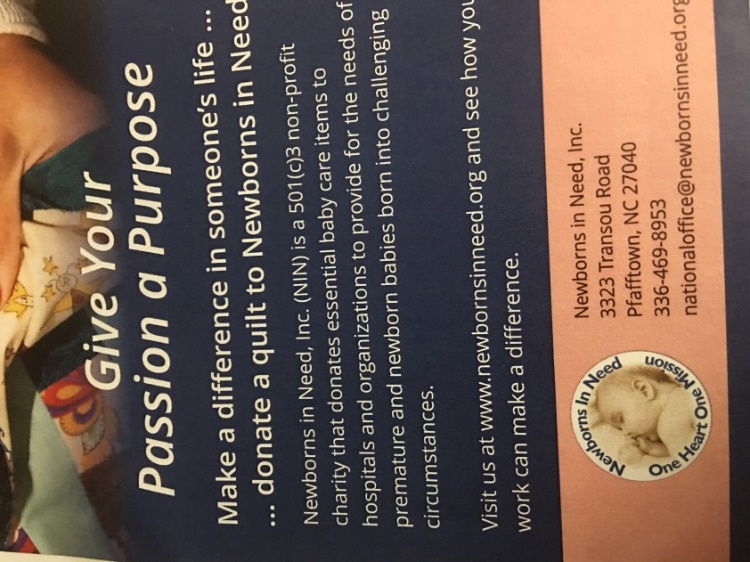 We are in need of 12 1/2” quilt blocks for 12” finished NICU blankets for infants; tiny, tiny infants. If you can pass on info. Info at barbquilts@yahoo.comThanksBarb JohnstonPahrump Valley Quilt GuildPahrump NVTo all guilds:Please send just your events for inclusion in the SCCQG newsletter in the future to newslettereditor@sccqg.org.  It is impossible for us to read through everyone's newsletters to glean the pertinent information. Pictures are very welcome.  Thanks so muchRegina DeMatteo, Newsletter EditorThe Next Meeting is October 12, 2019MASTERING SOCIAL MEDIA MARKETING STRATEGIES – Caryn PayzantLocation:   Temecula Community Recreation Center30875 Rancho Vista RoadTemecula, CA 92592Doors open at 9:00amNew Representatives Orientation Meeting at 9:30General Meeting begins at 10:00Hosted by: Valley of the Mist Quilters Guild / Temecula Contact:     Laurie Gonzalez at lagonzo55@gmail.com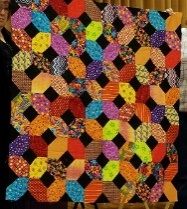 Copy and paste the link below to download the patternhttp://www.niteowls.org/docs/xs-and-os-quilt-block-easy-quilting-tutorials-48.pdf 